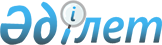 2021-2023 жылдарға арналған Ақжайық ауданы Алғабас ауылдық округінің бюджеті туралыБатыс Қазақстан облысы Ақжайық аудандық мәслихатының 2020 жылғы 29 желтоқсандағы № 57-9 шешімі. Батыс Қазақстан облысының Әділет департаментінде 2020 жылғы 30 желтоқсанда № 6741 болып тіркелді.
      Қазақстан Республикасының 2008 жылғы 4 желтоқсандағы Бюджет кодексіне, Қазақстан Республикасының 2001 жылғы 23 қаңтардағы "Қазақстан Республикасындағы жергілікті мемлекеттік басқару және өзін-өзі басқару туралы" Заңына және Ақжайық аудандық мәслихатының 2020 жылғы 24 желтоқсандағы № 56-1 "2021-2023 жылдарға арналған аудандық бюджет туралы" шешіміне (Нормативтік құқықтық актілерді мемлекеттік тіркеу тізілімінде № 6620 тіркелген) сәйкес Ақжайық аудандық мәслихаты ШЕШІМ ҚАБЫЛДАДЫ:
      1. 2021-2023 жылдарға арналған Ақжайық ауданы Алғабас ауылдық округінің бюджеті 1, 2 және 3 – қосымшаларға сәйкес, соның ішінде 2021 жылға келесі көлемдерде бекітілсін:
      1) кірістер – 38 842 мың теңге:
      салықтық түсімдер – 1 608 мың теңге;
      салықтық емес түсімдер – 173 мың теңге;
      негізгі капиталды сатудан түсетін түсімдер – 244 мың теңге;
      трансферттер түсімі – 36 817 мың теңге;
      2) шығындар – 39 281 мың теңге;
      3) таза бюджеттік кредиттеу – 0 теңге:
      бюджеттік кредиттер – 0 теңге;
      бюджеттік кредиттерді өтеу – 0 теңге;
      4) қаржы активтерімен операциялар бойынша сальдо – 0 теңге:
      қаржы активтерін сатып алу – 0 теңге;
      мемлекеттің қаржы активтерін сатудан түсетін түсімдер – 0 теңге;
      5) бюджет тапшылығы (профициті) – - 439 мың теңге;
      6) бюджет тапшылығын қаржыландыру (профицитін пайдалану) – 439 мың теңге:
      қарыздар түсімі – 0 теңге;
      қарыздарды өтеу – 0 теңге;
      бюджет қаражатының пайдаланылатын қалдықтары – 439 мың теңге.
      Ескерту. 1-тармақ жаңа редакцияда - Батыс Қазақстан облысы Ақжайық аудандық мәслихатының 07.12.2021 № 10-9 шешімімен (01.01.2021 бастап қолданысқа енгізіледі).


      2. 2021 жылға арналған Алғабас ауылдық округінің бюджет түсімдері Қазақстан Республикасының Бюджет кодексі және Ақжайық аудандық мәслихатының 2020 жылғы 24 желтоқсандағы № 56-1 "2021-2023 жылдарға арналған аудандық бюджет туралы" шешіміне (Нормативтік құқықтық актілерді мемлекеттік тіркеу тізілімінде № 6620 тіркелген) сәйкес қалыптасады.
      3. 2021 жылға арналған ауылдық округ бюджетінде аудандық бюджеттен берілетін субвенциялар түсімдері жалпы 22 276 мың теңге сомасында ескерілсін.
      4. Жергілікті атқарушы органдарға қарасты мемлекеттік мекемелер ұсынатын тауарлар мен қызметтерді өткізуден түсетін ақшалар Қазақстан Республикасының Бюджет кодексі және Қазақстан Республикасының Үкіметі анықтаған тәртіпте пайдаланылады.
      5. Аудандық мәслихат аппаратының басшысы (А.Умбеталиев) осы шешімнің әділет органдарында мемлекеттік тіркелуін қамтамасыз етсін.
      6. Осы шешім 2021 жылдың 1 қаңтарынан бастап қолданысқа енгізіледі. 2021 жылға арналған Алғабас ауылдық округінің бюджеті
      Ескерту. 1-қосымша жаңа редакцияда - Батыс Қазақстан облысы Ақжайық аудандық мәслихатының 07.12.2021 № 10-9 шешімімен (01.01.2021 бастап қолданысқа енгізіледі). 2022 жылға арналған Алғабас ауылдық округінің бюджеті 2023 жылға арналған Алғабас ауылдық округінің бюджеті
					© 2012. Қазақстан Республикасы Әділет министрлігінің «Қазақстан Республикасының Заңнама және құқықтық ақпарат институты» ШЖҚ РМК
				
      Сессия төрағасы

С. Уразова

      Ақжайық аудандықмаслихат хатшысы

С. Сиражев
Ақжайық аудандық 
мәслихатының 2020 жылғы 
29 желтоқсандағы № 57-9 
шешіміне 1-қосымша
Санаты
Санаты
Санаты
Санаты
Санаты
Сомасы, мың теңге
Сыныбы
Сыныбы
Сыныбы
Сыныбы
Сомасы, мың теңге
Iшкi сыныбы
Iшкi сыныбы
Iшкi сыныбы
Сомасы, мың теңге
Ерекшелігі
Ерекшелігі
Сомасы, мың теңге
Атауы
1
2
3
4
5
6
1) Кірістер
 38842
1
Салықтық түсімдер
1608
01
Табыс салығы
0
2
Жеке табыс салығы
0
04
Меншікке салынатын салықтар
1608
1
Мүлікке салынатын салықтар
88
3
Жер салығы 
60
4
Көлік құралдарына салынатын салық
1460
2
Салықтық емес түсімдер
173
01
Мемлекеттік меншіктен түсетін кірістер
173
5
Мемлекеттік меншігіндегі мүлікті жалға беруден түсетін кірістер
173
3
Негізгі капиталды сатудан түсетін түсімдер
244
01
Мемлекеттік мекемелерге бекітілген мемлекеттік мүлікті сату
244
1
Мемлекеттік мекемелерге бекітілген мемлекеттік мүлікті сату
244
4
Трансферттердің түсімдері
36817
02
Мемлекеттік басқарудың жоғары тұрған органдарынан түсетін трансферттер
36817
3
Аудандардың (облыстық маңызы бар қаланың) бюджетінен трансферттер
36817
Функционалдық топ
Функционалдық топ
Функционалдық топ
Функционалдық топ
Функционалдық топ
Сомасы, мың теңге
Функционалдық кіші топ
Функционалдық кіші топ
Функционалдық кіші топ
Функционалдық кіші топ
Сомасы, мың теңге
Бюджеттік бағдарламалардың әкімшісі
Бюджеттік бағдарламалардың әкімшісі
Бюджеттік бағдарламалардың әкімшісі
Сомасы, мың теңге
Бағдарлама
Бағдарлама
Сомасы, мың теңге
Атауы
1
2
3
4
5
6
2) Шығындар
 39281
 39281
01
Жалпы сипаттағы мемлекеттік қызметтер 
27903
27903
1
Мемлекеттiк басқарудың жалпы функцияларын орындайтын өкiлдi, атқарушы және басқа органдар
27903
27903
124
Аудандық маңызы бар қала, ауыл, кент, ауылдық округ әкімінің аппараты
27903
27903
001
Аудандық маңызы бар қала, ауыл, кент, ауылдық округ әкімінің қызметін қамтамасыз ету жөніндегі қызметтер
27903
27903
022
Мемлекеттік органның күрделі шығыстары
0
0
07
Тұрғын үй-коммуналдық шаруашылық
11378
11378
3
Елді-мекендерді көркейту
11378
11378
124
Аудандық маңызы бар қала, ауыл, кент, ауылдық округ әкімінің аппараты
11378
11378
008
Елді мекендердегі көшелерді жарықтандыру
1069
1069
009
Елді мекендердің санитариясын қамтамасыз ету
0
0
011
Елді мекендерді абаттандыру және көгалдандыру
10309
10309
13
Басқалар
0
0
 15
Трансферттер
0
0
3) Таза бюджеттік кредиттеу
0
0
Бюджеттік кредиттер
0
0
Санаты
Санаты
Санаты
Санаты
Санаты
Сомасы, мың теңге
Сыныбы
Сыныбы
Сыныбы
Сыныбы
Сомасы, мың теңге
Iшкi сыныбы
Iшкi сыныбы
Iшкi сыныбы
Сомасы, мың теңге
Ерекшелігі
Ерекшелігі
Сомасы, мың теңге
Атауы
5
Бюджеттік кредиттерді өтеу
 0
 0
4) Қаржы активтерімен операциялар бойынша сальдо
0
0
Қаржы активтерін сатып алу
0
0
Функционалдық топ
Функционалдық топ
Функционалдық топ
Функционалдық топ
Функционалдық топ
Сомасы, мың теңге
Сомасы, мың теңге
Функционалдық кіші топ
Функционалдық кіші топ
Функционалдық кіші топ
Функционалдық кіші топ
Сомасы, мың теңге
Сомасы, мың теңге
Бюджеттік бағдарламалардың әкімшісі
Бюджеттік бағдарламалардың әкімшісі
Бюджеттік бағдарламалардың әкімшісі
Сомасы, мың теңге
Сомасы, мың теңге
Бағдарлама
Бағдарлама
Сомасы, мың теңге
Сомасы, мың теңге
Атауы
6
Мемлекеттің қаржы активтерін сатудан түсетін түсімдер
0
0
5) Бюджет тапшылығы (профициті)
 -439
 -439
6) Бюджет тапшылығын қаржыландыру (профицитін пайдалану)
439
439
7
Қарыздар түсімдері
0
0
Функционалдық топ
Функционалдық топ
Функционалдық топ
Функционалдық топ
Функционалдық топ
Сомасы, мың теңге
Сомасы, мың теңге
Функционалдық кіші топ
Функционалдық кіші топ
Функционалдық кіші топ
Функционалдық кіші топ
Сомасы, мың теңге
Сомасы, мың теңге
Бюджеттік бағдарламалардың әкімшісі
Бюджеттік бағдарламалардың әкімшісі
Бюджеттік бағдарламалардың әкімшісі
Сомасы, мың теңге
Сомасы, мың теңге
Бағдарлама
Бағдарлама
Сомасы, мың теңге
Сомасы, мың теңге
Атауы
16
Қарыздарды өтеу
 0
 0
Санаты
Санаты
Санаты
Санаты
Санаты
Сомасы, мың теңге
Сомасы, мың теңге
Сыныбы
Сыныбы
Сыныбы
Сыныбы
Сомасы, мың теңге
Сомасы, мың теңге
Iшкi сыныбы
Iшкi сыныбы
Iшкi сыныбы
Сомасы, мың теңге
Сомасы, мың теңге
Ерекшелігі
Ерекшелігі
Сомасы, мың теңге
Сомасы, мың теңге
Атауы
8
Бюджет қаражатының пайдаланылатын қалдықтары
 439
 439
01
Бюджет қаражаты қалдықтары
439
439
1
Бюджет қаражатының бос қалдықтары
439
439Ақжайық аудандық мәслихатының
2020 жылғы 29 желтоқсандағы 
№ 57-9 шешіміне 2-қосымша
Санаты
Санаты
Санаты
Санаты
Санаты
Сомасы, мың теңге
Сыныбы
Сыныбы
Сыныбы
Сыныбы
Сомасы, мың теңге
Кішi сыныбы
Кішi сыныбы
Кішi сыныбы
Сомасы, мың теңге
Ерекшелігі
Ерекшелігі
Сомасы, мың теңге
Атауы
1
2
3
4
5
6
1) Кірістер
22 467
1
Салықтық түсімдер
1 709
01
Табыс салығы
0
2
Жеке табыс салығы
0
04
Меншікке салынатын салықтар
1 709
1
Мүлікке салынатын салықтар
45
3
Жер салығы
75
4
Көлік құралдарына салынатын салық
1 589
2
Салықтық емес түсімдер
173
01
Мемлекеттік меншіктен түсетін кірістер
173
5
Мемлекет меншігіндегі мүлікті жалға беруден түсетін кірістер
173
3
Негізгі капиталды сатудан түсетін түсімдер
269
01
Мемлекеттік мекемелерге бекітілген мемлекеттік мүлікті сату
269
1
Мемлекеттік мекемелерге бекітілген мемлекеттік мүлікті сату
269
4
Трансферттердің түсімдері
20 316
02
Мемлекеттік басқарудың жоғары тұрған органдарынан түсетін трансферттер
20 316
3
Аудандардың (облыстық маңызы бар қаланың) бюджетінен трансферттер
20 316
Функционалдық топ
Функционалдық топ
Функционалдық топ
Функционалдық топ
Функционалдық топ
Сомасы, мың теңге
Кіші функция
Кіші функция
Кіші функция
Кіші функция
Сомасы, мың теңге
Бюджеттік бағдарламалардың әкімшісі
Бюджеттік бағдарламалардың әкімшісі
Бюджеттік бағдарламалардың әкімшісі
Сомасы, мың теңге
Бағдарлама
Бағдарлама
Сомасы, мың теңге
Атауы
1
2
3
4
5
6
2) Шығындар
22 467
01
Жалпы сипаттағы мемлекеттік қызметтер 
20 760
1
Мемлекеттiк басқарудың жалпы функцияларын орындайтын өкiлдi, атқарушы және басқа органдар
20 760
124
Аудандық маңызы бар қала, ауыл, кент, ауылдық округ әкімінің аппараты
20 760
001
Аудандық маңызы бар қала, ауыл, кент, ауылдық округ әкімінің қызметін қамтамасыз ету жөніндегі қызметтер
20 760
022
Мемлекеттік органның күрделі шығыстары
0
07
Тұрғын үй-коммуналдық шаруашылық
1 707
3
Елді-мекендерді көркейту
1 707
124
Аудандық маңызы бар қала, ауыл, кент, ауылдық округ әкімінің аппараты
1 707
008
Елді мекендердегі көшелерді жарықтандыру
1 607
009
Елді мекендердің санитариясын қамтамасыз ету
0
011
Елді мекендерді абаттандыру және көгалдандыру
100
13
Басқалар
0
15
Трансферттер
0
3) Таза бюджеттік кредиттеу
0
Бюджеттік кредиттер
0
Санаты
Санаты
Санаты
Санаты
Санаты
Сомасы, мың теңге
Сыныбы
Сыныбы
Сыныбы
Сыныбы
Сомасы, мың теңге
Кішi сыныбы
Кішi сыныбы
Кішi сыныбы
Сомасы, мың теңге
Ерекшелігі
Ерекшелігі
Сомасы, мың теңге
Атауы
5
Бюджеттік кредиттерді өтеу
0
4) Қаржы активтерімен операциялар бойынша сальдо
0
Қаржы активтерін сатып алу
0
6
Мемлекеттің қаржы активтерін сатудан түсетін түсімдер
0
5) Бюджет тапшылығы (профициті)
0
6) Бюджет тапшылығын қаржыландыру (профицитін пайдалану)
0
7
Қарыздар түсімдері
0
Функционалдық топ
Функционалдық топ
Функционалдық топ
Функционалдық топ
Функционалдық топ
Сомасы, мың теңге
Кіші функция
Кіші функция
Кіші функция
Кіші функция
Сомасы, мың теңге
Бюджеттік бағдарламалардың әкімшісі
Бюджеттік бағдарламалардың әкімшісі
Бюджеттік бағдарламалардың әкімшісі
Сомасы, мың теңге
Бағдарлама
Бағдарлама
Сомасы, мың теңге
Атауы
1
2
3
4
5
6
16
Қарыздарды өтеу
0
Санаты
Санаты
Санаты
Санаты
Санаты
Сомасы, мың теңге
Сыныбы
Сыныбы
Сыныбы
Сыныбы
Сомасы, мың теңге
Кішi сыныбы
Кішi сыныбы
Кішi сыныбы
Сомасы, мың теңге
Ерекшелігі
Ерекшелігі
Сомасы, мың теңге
Атауы
8
Бюджет қаражатының пайдаланылатын қалдықтары
0
01
Бюджет қаражаты қалдықтары
0
1
Бюджет қаражатының бос қалдықтары
0Ақжайық аудандық мәслихатының
2020 жылғы 29 желтоқсандағы 
№ 57-9 шешіміне 3-қосымша
Санаты
Санаты
Санаты
Санаты
Санаты
Сомасы, мың теңге
Сыныбы
Сыныбы
Сыныбы
Сыныбы
Сомасы, мың теңге
Кішi сыныбы
Кішi сыныбы
Кішi сыныбы
Сомасы, мың теңге
Ерекшелігі
Ерекшелігі
Сомасы, мың теңге
Атауы
1
2
3
4
5
6
1) Кірістер
22 326
1
Салықтық түсімдер
1 823
01
Табыс салығы
0
2
Жеке табыс салығы
0
04
Меншікке салынатын салықтар
1 823
1
Мүлікке салынатын салықтар
48
3
Жер салығы
75
4
Көлік құралдарына салынатын салық
1 700
2
Салықтық емес түсімдер
281
01
Мемлекеттік меншіктен түсетін кірістер
281
5
Мемлекет меншігіндегі мүлікті жалға беруден түсетін кірістер
281
3
Негізгі капиталды сатудан түсетін түсімдер
298
01
Мемлекеттік мекемелерге бекітілген мемлекеттік мүлікті сату
298
1
Мемлекеттік мекемелерге бекітілген мемлекеттік мүлікті сату
298
4
Трансферттердің түсімдері
19 924
02
Мемлекеттік басқарудың жоғары тұрған органдарынан түсетін трансферттер
19 924
3
Аудандардың (облыстық маңызы бар қаланың) бюджетінен трансферттер
19 924
Функционалдық топ
Функционалдық топ
Функционалдық топ
Функционалдық топ
Функционалдық топ
Сомасы, мың теңге
Кіші функция
Кіші функция
Кіші функция
Кіші функция
Сомасы, мың теңге
Бюджеттік бағдарламалардың әкімшісі
Бюджеттік бағдарламалардың әкімшісі
Бюджеттік бағдарламалардың әкімшісі
Сомасы, мың теңге
Бағдарлама
Бағдарлама
Сомасы, мың теңге
Атауы
1
2
3
4
5
6
2) Шығындар
22 326
01
Жалпы сипаттағы мемлекеттік қызметтер 
20 419
1
Мемлекеттiк басқарудың жалпы функцияларын орындайтын өкiлдi, атқарушы және басқа органдар
20 419
124
Аудандық маңызы бар қала, ауыл, кент, ауылдық округ әкімінің аппараты
20 419
001
Аудандық маңызы бар қала, ауыл, кент, ауылдық округ әкімінің қызметін қамтамасыз ету жөніндегі қызметтер
20 419
022
Мемлекеттік органның күрделі шығыстары
0
07
Тұрғын үй-коммуналдық шаруашылық
1 907
3
Елді-мекендерді көркейту
1 907
124
Аудандық маңызы бар қала, ауыл, кент, ауылдық округ әкімінің аппараты
1 907
008
Елді мекендердегі көшелерді жарықтандыру
1 607
009
Елді мекендердің санитариясын қамтамасыз ету
0
011
Елді мекендерді абаттандыру және көгалдандыру
300
13
Басқалар
0
15
Трансферттер
0
3) Таза бюджеттік кредиттеу
0
Бюджеттік кредиттер
0
Санаты
Санаты
Санаты
Санаты
Санаты
Сомасы, мың теңге
Сыныбы
Сыныбы
Сыныбы
Сыныбы
Сомасы, мың теңге
Кішi сыныбы
Кішi сыныбы
Кішi сыныбы
Сомасы, мың теңге
Ерекшелігі
Ерекшелігі
Сомасы, мың теңге
Атауы
5
Бюджеттік кредиттерді өтеу
0
4) Қаржы активтерімен операциялар бойынша сальдо
0
Қаржы активтерін сатып алу
0
6
Мемлекеттің қаржы активтерін сатудан түсетін түсімдер
0
5) Бюджет тапшылығы (профициті)
0
6) Бюджет тапшылығын қаржыландыру (профицитін пайдалану)
0
7
Қарыздар түсімдері
0
Функционалдық топ
Функционалдық топ
Функционалдық топ
Функционалдық топ
Функционалдық топ
Сомасы, мың теңге
Кіші функция
Кіші функция
Кіші функция
Кіші функция
Сомасы, мың теңге
Бюджеттік бағдарламалардың әкімшісі
Бюджеттік бағдарламалардың әкімшісі
Бюджеттік бағдарламалардың әкімшісі
Сомасы, мың теңге
Бағдарлама
Бағдарлама
Сомасы, мың теңге
Атауы
1
2
3
4
5
6
16
Қарыздарды өтеу
0
Санаты
Санаты
Санаты
Санаты
Санаты
Сомасы, мың теңге
Сыныбы
Сыныбы
Сыныбы
Сыныбы
Сомасы, мың теңге
Кішi сыныбы
Кішi сыныбы
Кішi сыныбы
Сомасы, мың теңге
Ерекшелігі
Ерекшелігі
Сомасы, мың теңге
Атауы
8
Бюджет қаражатының пайдаланылатын қалдықтары
0
01
Бюджет қаражаты қалдықтары
0
1
Бюджет қаражатының бос қалдықтары
0